Dobrý den,děkuji za objednávku, tímto potvrzuji přijetí a akceptuji objednávku v plném rozsahu.S pozdravemPetr Strnad HS COMPUTERS, Prodejna výpočetní techniky a spotřebního materiálu Provozovna: Poláškova 1535, 757 01 Valašské Meziříčí, Tel.: 
E-mail:strnad@hscomputers.cz, Webová prezentace: www.hscomputers.cz  Fakturační adresa: Ing. Jan Hrdý, A.Kubeši 1510, 757 01 Valašské MeziříčíIČ: 73095087, DIČ: CZ7610265872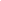 